Publicado en   el 21/10/2015 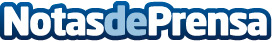 Carla Campo, en el programa Entrena tu futuroRFEN Carla Campo, en el programa Entrena tu futuro  Datos de contacto:Nota de prensa publicada en: https://www.notasdeprensa.es/carla-campo-en-el-programa-entrena-tu-futuro Categorias: Nacional Sociedad Otros deportes Recursos humanos Actualidad Empresarial http://www.notasdeprensa.es